Уважаемые коллеги!С  целью  подготовки обучающихся общеобразовательных организаций к итоговому сочинению (изложению), выявления проблемных вопросов, определения  путей их решения 6 апреля 2016 года планируется проведение сочинения  (изложения) в  10 классах образовательных организаций Ярославской области.	Направляем для использования в работе по подготовке и проведению сочинения (изложения) прилагаемые  рекомендации.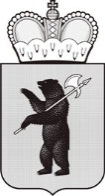 ДЕПАРТАМЕНТ ОБРАЗОВАНИЯЯРОСЛАВСКОЙ ОБЛАСТИСоветская ул., д. . Ярославль, 150000Телефон (4852) 40-18-95Факс (4852) 72-83-81e-mail: http://yarregion.ru/depts/dobrОКПО 00097608, ОГРН 1027600681195,ИНН / КПП 7604037302 / 76040100129.02.2016 № ИХ.24-0846/16На №          от          Руководителям муниципальных органов управления образованиемРуководителям образовательных организаций